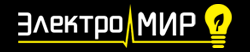                             Карта партнера                      ООО "Электро МИР"Юридический адрес: 622034, Свердловская область. г. Нижний Тагил. ул. Индустриальная, д. 43,  строение 1,оф. №4Фактический адрес: 622034, Свердловская область. г. Нижний Тагил. ул. Индустриальная, д. 43,  строение 1,оф. №4Тел/факс: (3435) 499-310ИНН/КПП : 6623099013/662301001ОГРН : 1146623000083ОКПО: 32273449Банк: Уральский банк ПАО "Сбербанк России"Р/с: 407 028 103 165 400 059 71К/с: 301 018 105 000 000 006 74БИК: 046577674Директор: Сергеев Иван Константиновичдействующий на основании устава